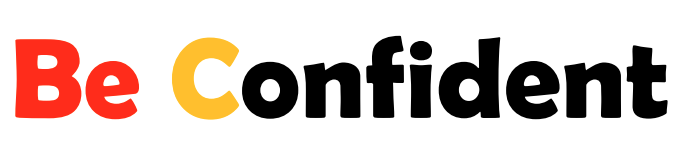 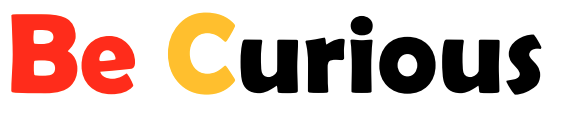 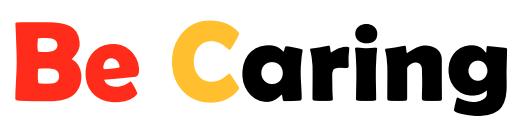 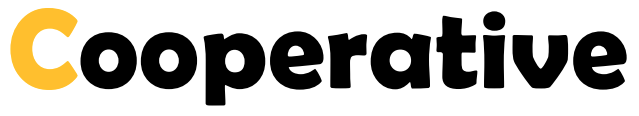 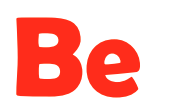 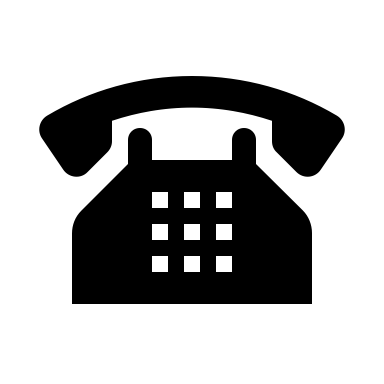 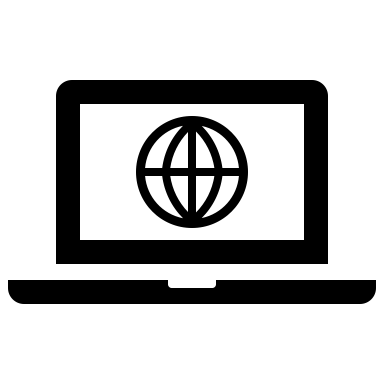 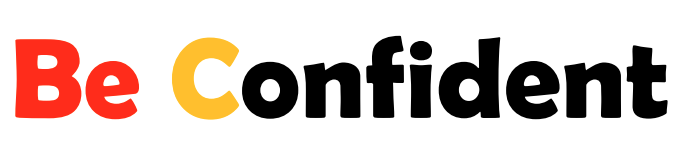 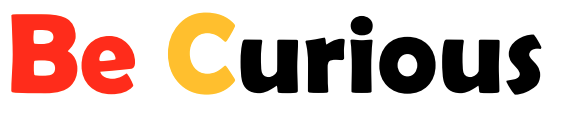 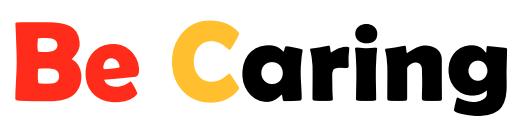 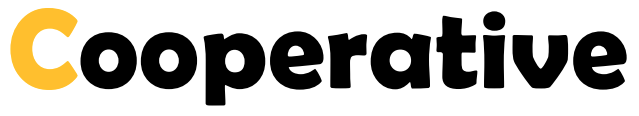 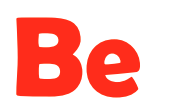 NOTICES AND NEWS 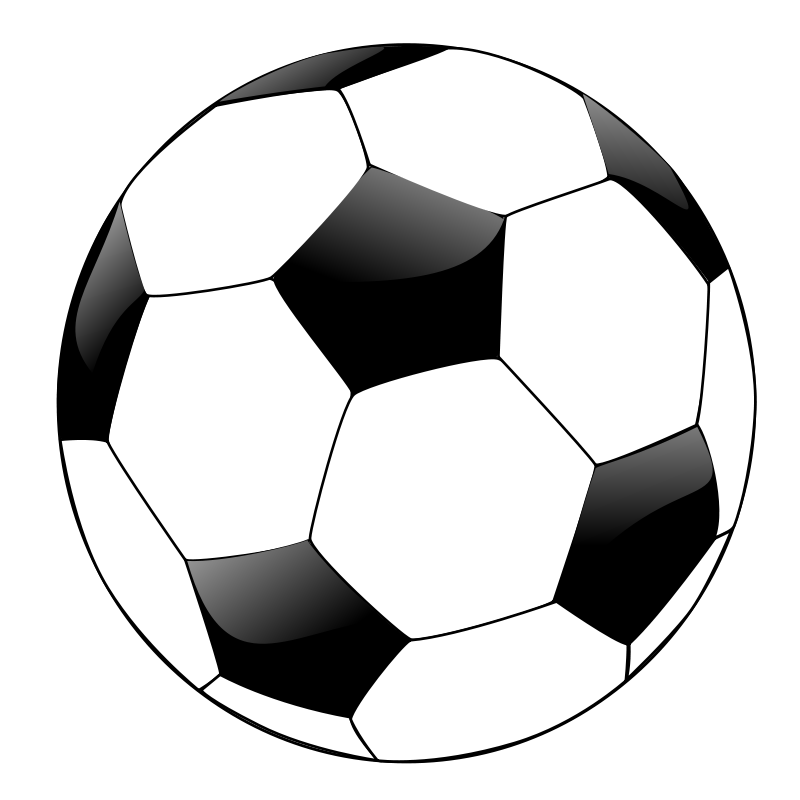 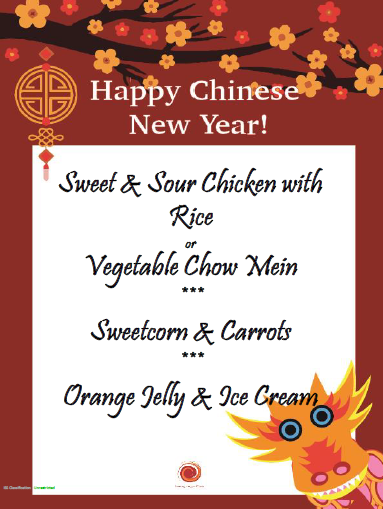 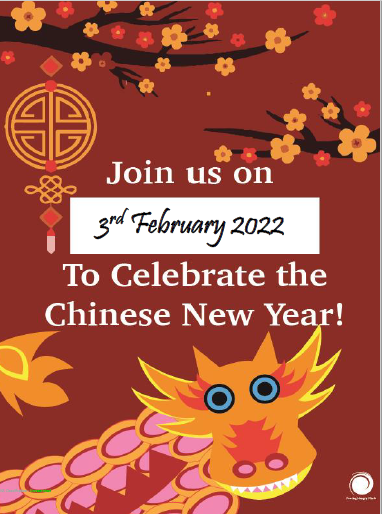 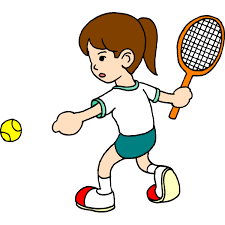 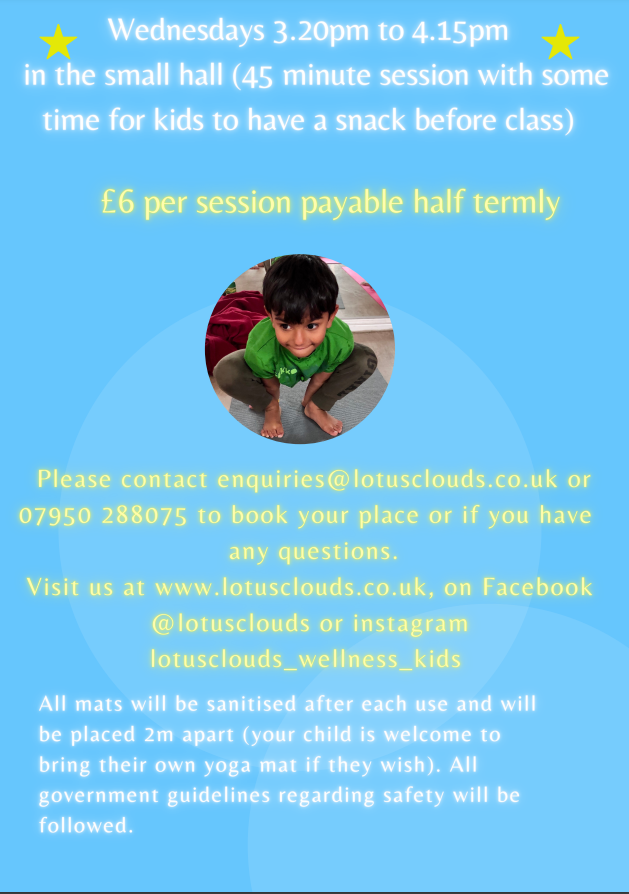 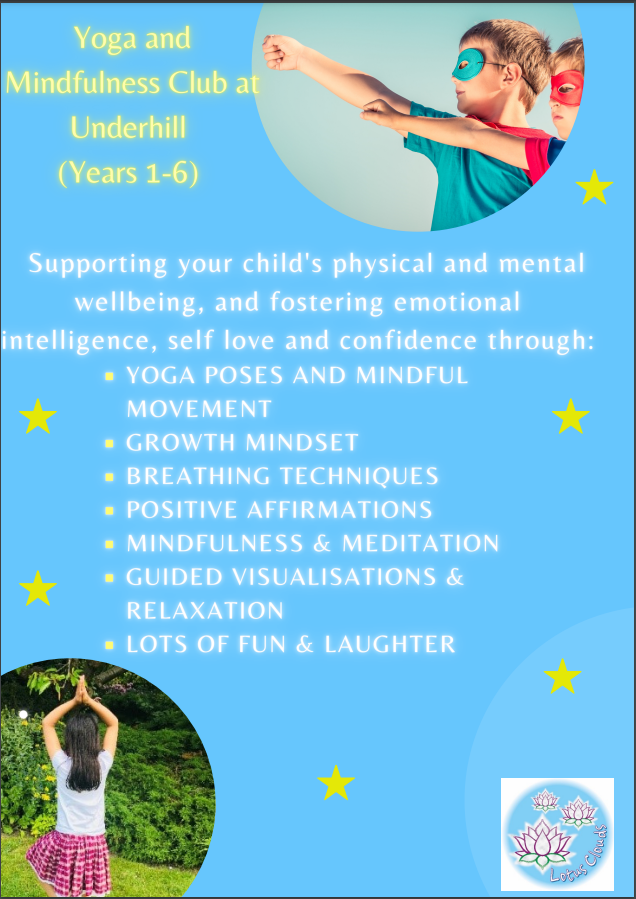 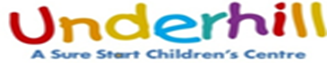 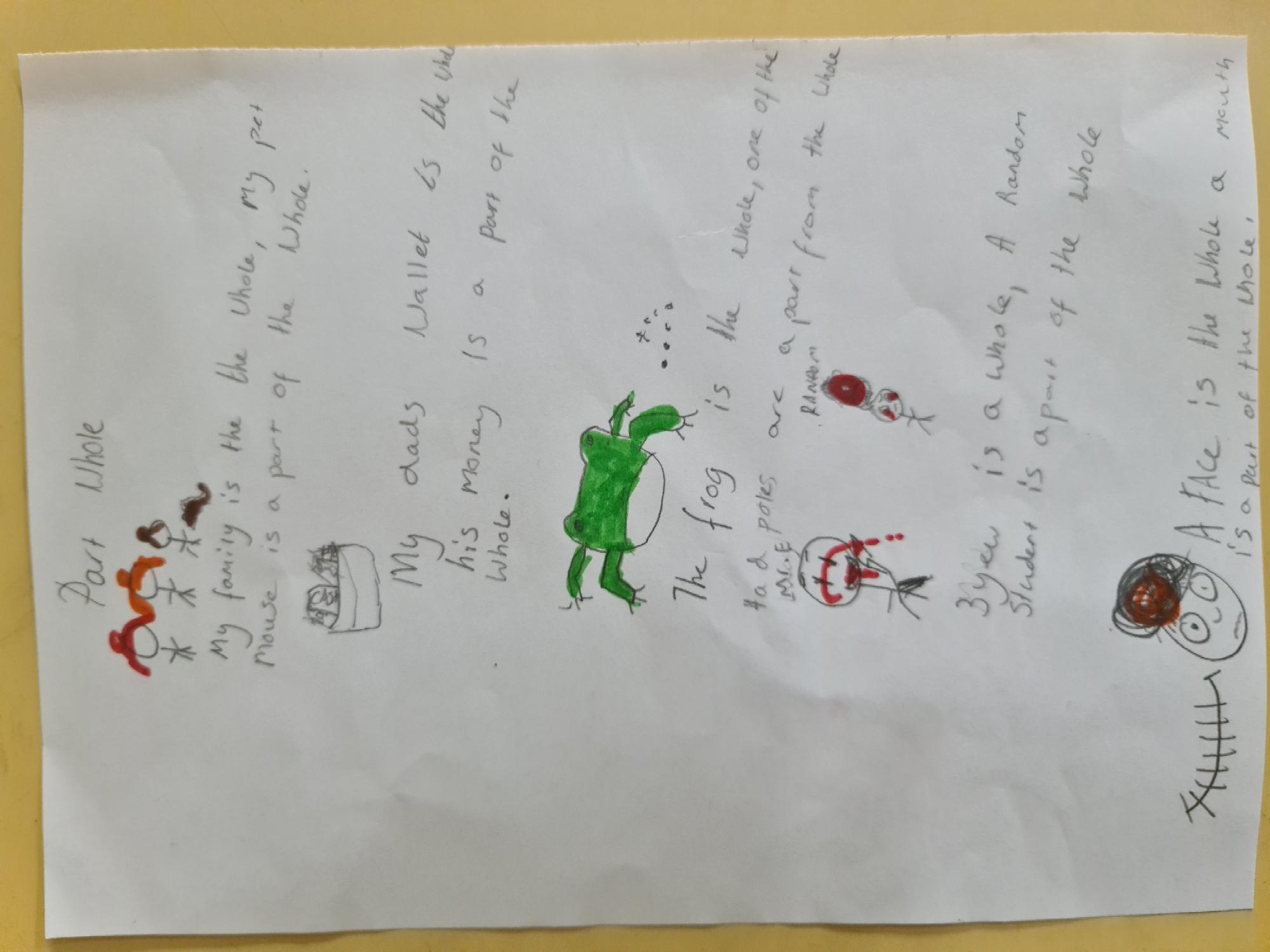 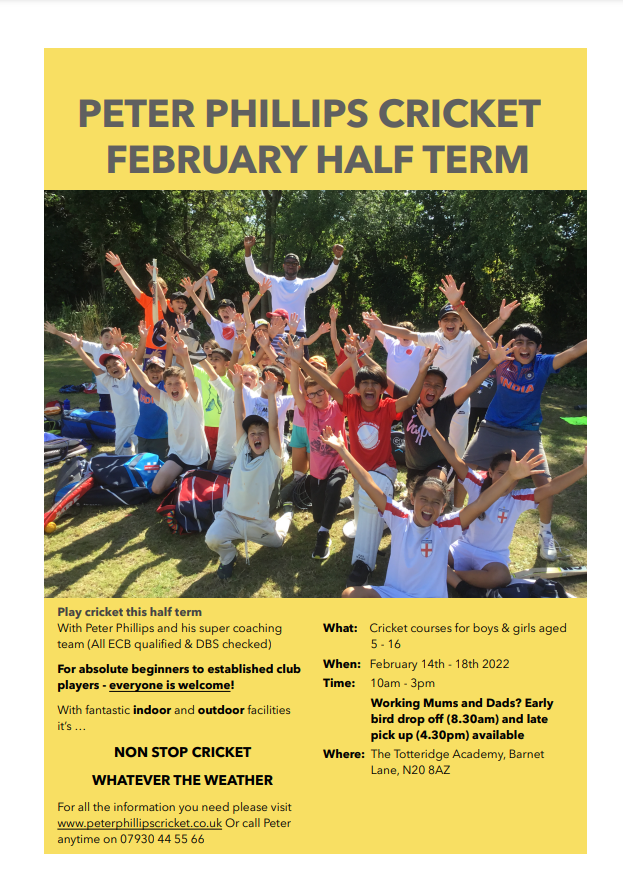 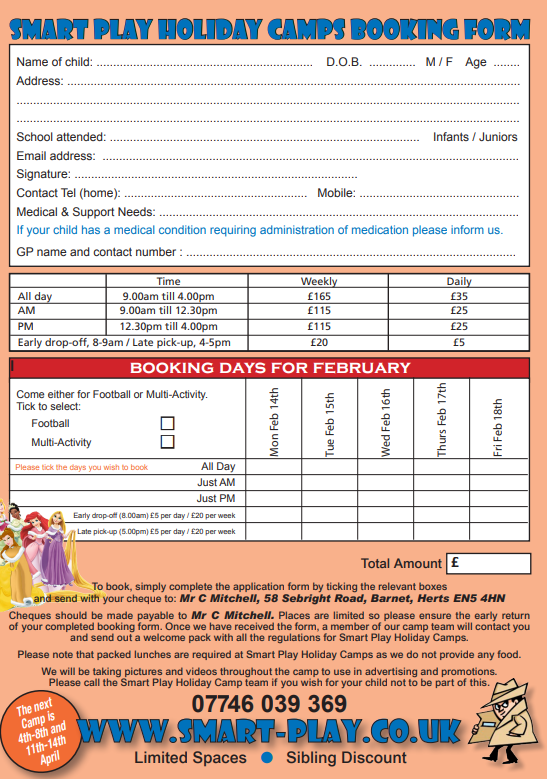 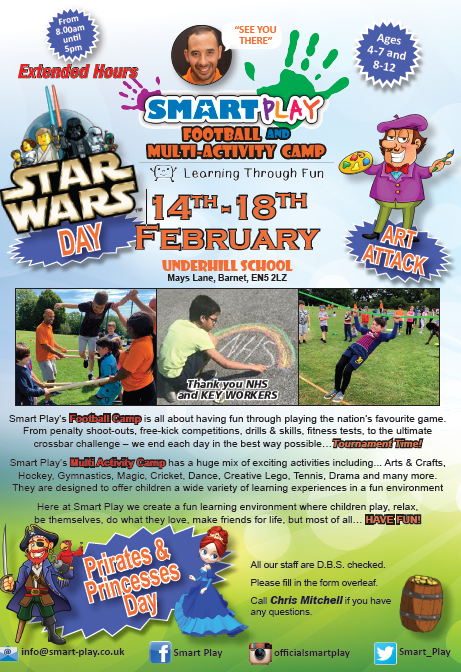 